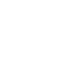 НОВООДЕСЬКА МІСЬКА РАДАМИКОЛАЇВСЬКОЇ ОБЛАСТІР І Ш Е Н Н ЯПро  припинення договору оренди землі гр. Бланар О.О.Керуючись пунктом 34 частини 1 статті 26 Закону України «Про місцеве самоврядування в Україні» відповідно до ст.ст. 12, 122, 126, Земельного Кодексу України, ст. 31, 34 Закону України «Про оренду землі», міська рада В И Р І Ш И Л А :           1. Припинити договір оренди, укладений з громадянином Бланаром Олегом Олександровичем, на земельну ділянку площею 4,100 га пасовищ (кадастровий номер – 4824882600:05:004:0075) для сінокосіння та випасання худоби, яка знаходиться в межах території Новоодеської міської ради Миколаївського району Миколаївської області, у зв’язку з закінченням терміну дії договору оренди.2.  Зобов'язати виконавчий комітет міської ради укласти акт прийому передачі земельної ділянки та внести зміни до державних реєстрів.3. Контроль за виконання цього рішення покласти на постійну комісію з питань земельних відносин та екології.Міський голова                                                 Олександр ПОЛЯКОВВід 13.10.2023 р. № 8м. Нова Одеса         XХVIІІ позачергова сесія восьмого скликання